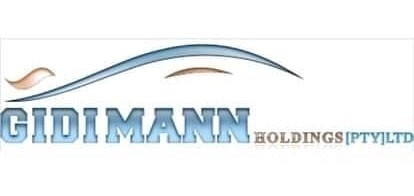 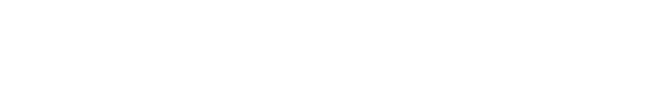 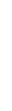 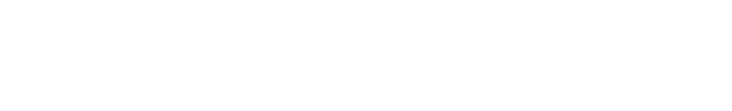 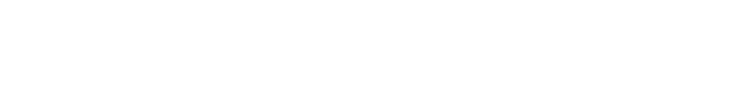 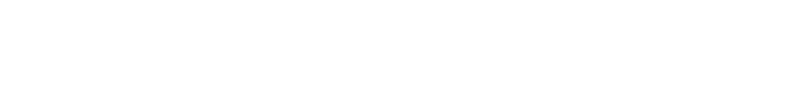 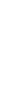 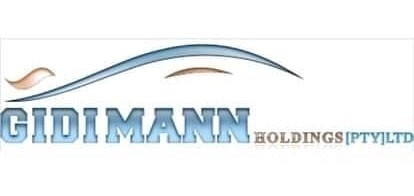 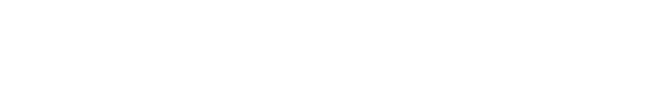 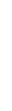 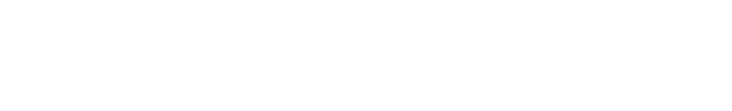 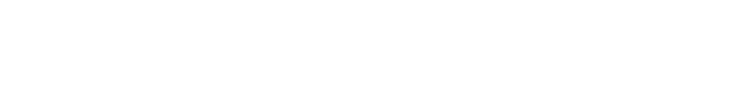 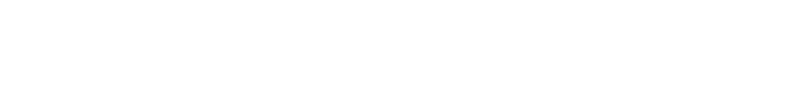 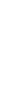  TO:SAFCOL SOC LTD                                                                                                                     DATE:24 AUGUST 2022                                                       QUOTATION                     No.000055  Valid for 60 days from the closing date.  BANKING DETAILS   ACCOUNT HOLDER :GIDIMANNHOLDINGS  NAME OF BANK             :     FNB ACCOUNT NUMBER     :      1121654889 TYPE OF ACCOUNT      :      CHEQUE  BRANCH                          :      THAVHANI MALL  …………………………………………………….        Signature          GIDIMANN HOLDINGS Director : MAGIDI EMANUEL AZWIFANELI Email:magidiazwifaneli0@gmail.com  ITEM  ITEM DESCRIPTION  QTY  UNIT PRICE  TOTAL  1  Diesel Tank Water Absorber: 92cm x 6.4cm (3ft x 2.5"), removes water and rust suspended in diesel fuel, re-usable. Diesel Tank Snake White or equivalent10R2 618.20R26 182.00                                                                                                                                    SUBTOTAL                                                                                                                                      SUBTOTAL                                                                                                                                      SUBTOTAL                                                                                                                                      SUBTOTAL  R26 182.00VAT  VAT  VAT  VAT   N/A                                                                                                                                              TOTAL                                                                                                                                              TOTAL                                                                                                                                              TOTAL                                                                                                                                              TOTAL  R26 182.00